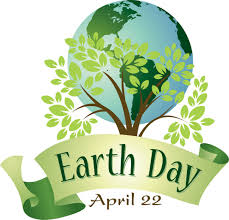 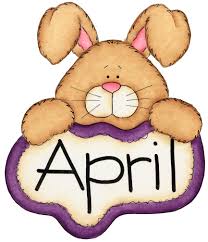 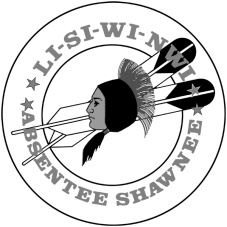 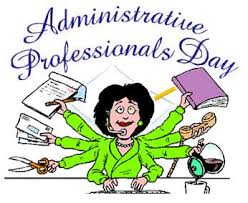 SundayMondayTuesdayWednesdayThursdayFridaySaturday1Salisbury SteakMashed Pot/GravyVeggies/Fruit2Cold Cut SandwichLTOPMac SaladOrange3Title VI StaffAttending Food Show4Baked  ChickenWild RiceVeggiesPlums5Scrambled EggsSausage GravyBiscuit678Wieners & KrautGreen BeansBreadMixed Fruit9Pork Chop Scalloped PotTossed Salad*Pudding10Chicken Patty SandwichLTOPChips/Pear11Pork N HominySalad Bar*Cake12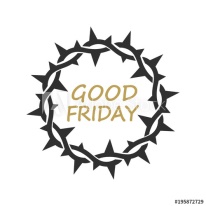 OatmealBananaSausage Patties131415Chicken Pot PieMixed VeggiesBiscuitPeaches16Taco CasseroleRanch BeansMandarin Oranges17BBQ PorkSandwichPot. SaladFruit18Cereal Boiled EggSausage Patties1920General Council10 amMulti-Purpose Building21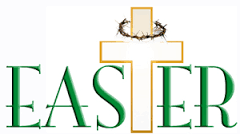 22Chef SaladHam, chez, EggsCrackersPineapples23Baked ZitaGreen BeansBread StickApricots24FishColeslawHushpuppiesPears25HamBlack Eyed PeasBreadApplesauce26BagelCream ChezGrapes272829ManwichTater TotsOnions, PicklesApple30Egg RollStir Fry VeggiesRiceFruit